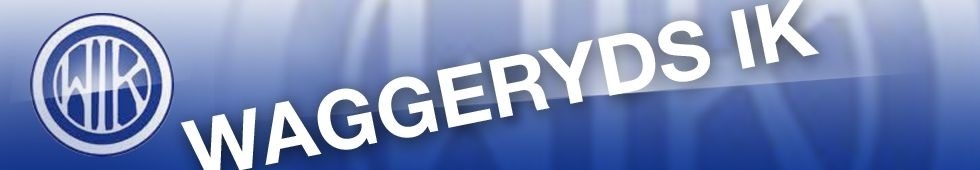                   KIOSKINSTRUKTIONERLämna inte pengar kvar i kiosken efter stägning.Ta med växelkassan vid dagens slut och lämna till nästa säljare.Är du osäker på vem du ska lämna till , kontakta din lagansvarige.Titta igenom så att växelkassan på 500 kr stämmer. Ladda kaffebryggaren (en full kanna = 2,5 dl kaffe).Ta fram korv och korvbröd från frysen. Börja värma korven på svag värme. Korven sjunker till botten när den är kall och stiger till ytan när den är färdig. Använd buljongtärning och lagerblad.Gå igenom sortimentet och prislistan.Efter stägning diskas grytor och termosar, bänkytor torkas av. Golv i kioskdelen sopas och moppas av.Vill man betala med Swish är numret 123 419 49 65. Kunden visar upp displayen i telefonen och köpet är genomfört. Notera på redovisningsblanketten hur mycket som är Swish.Pengar som kommit in under dagen räknas igenom och läggs tillsammans med en redovisningsblankett i ett kuvert. Detta stoppas sen in i brevinkastet på kanslidörren, souvenirprodukter redovisas på en särskild blankett, men pengarna kan vara i samma kuvert.Växelkassan på 500 kr läggs tillsammans med kiosknyckeln och lämnas till näste ansvarig.Bollkalle/lisor bjuds på korv och festis i halvlek.Vid seniormatcher för Dam A och Herr lag A är det grillning som gäller. Det finns en gasolgrill och en kolgrill, man väljer själv vilket som funkar bäst.Gasolgrillen står vid huvudentren och gasol finns i entre kuren.Nyckeln till entre kuren finns i kiosken.Kolgrillen finns på baksidan, kol och tändvätska finns i kiosken.Vi grillar hamburgare,Chorizo och skinfri korv. Detta finns i den låga frysen längst in i kiosken.Tillbehör som rostad lök,dressing och sallad ska finnas i kiosken.Grillad korv 20 :-  Chorizo 25 :-  Hamburgare  30 :-Skylt på detta finns i kiosken. Tänk på att bemanna med minst 3 på dessa matcher, då det ofta blir mycket att göra.När det bara spelas en mtach på IP behöver inte kiosken vara öppen.Vid A lagsmatch Herr/Dam bör man vara på plats 1,5 h innan matchstart. Fixa en kanna kaffe och 3 läsk till domarna, detta hämtas av matchvärden. Glöm inte att hämta tillbaka detta drån domarummet.Hör gärna av dig om något är oklart !   Kioskansvarig  Staffan L  070 – 557 98 65